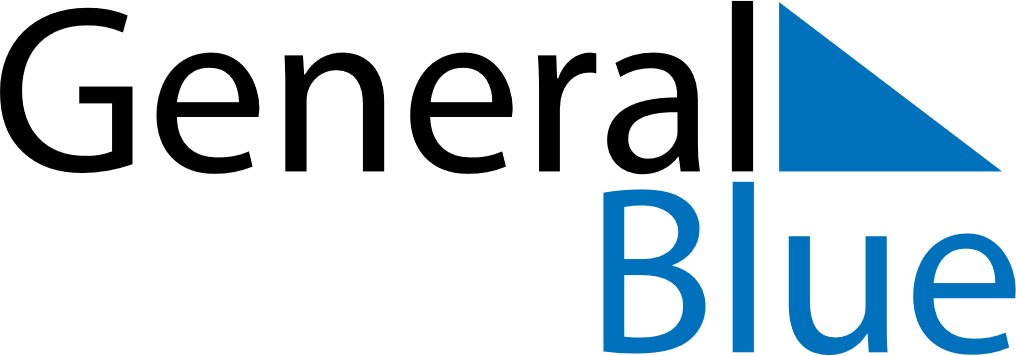 September 2021September 2021September 2021AngolaAngolaSUNMONTUEWEDTHUFRISAT123456789101112131415161718National Hero Day192021222324252627282930